Contrôle de formationa.5 Procéder à l’homogénéisationÉvaluation personnelle de la compétence opérationnelle par la personne en formationMon opinion concernant mon savoir-faire de cette compétence opérationnelle 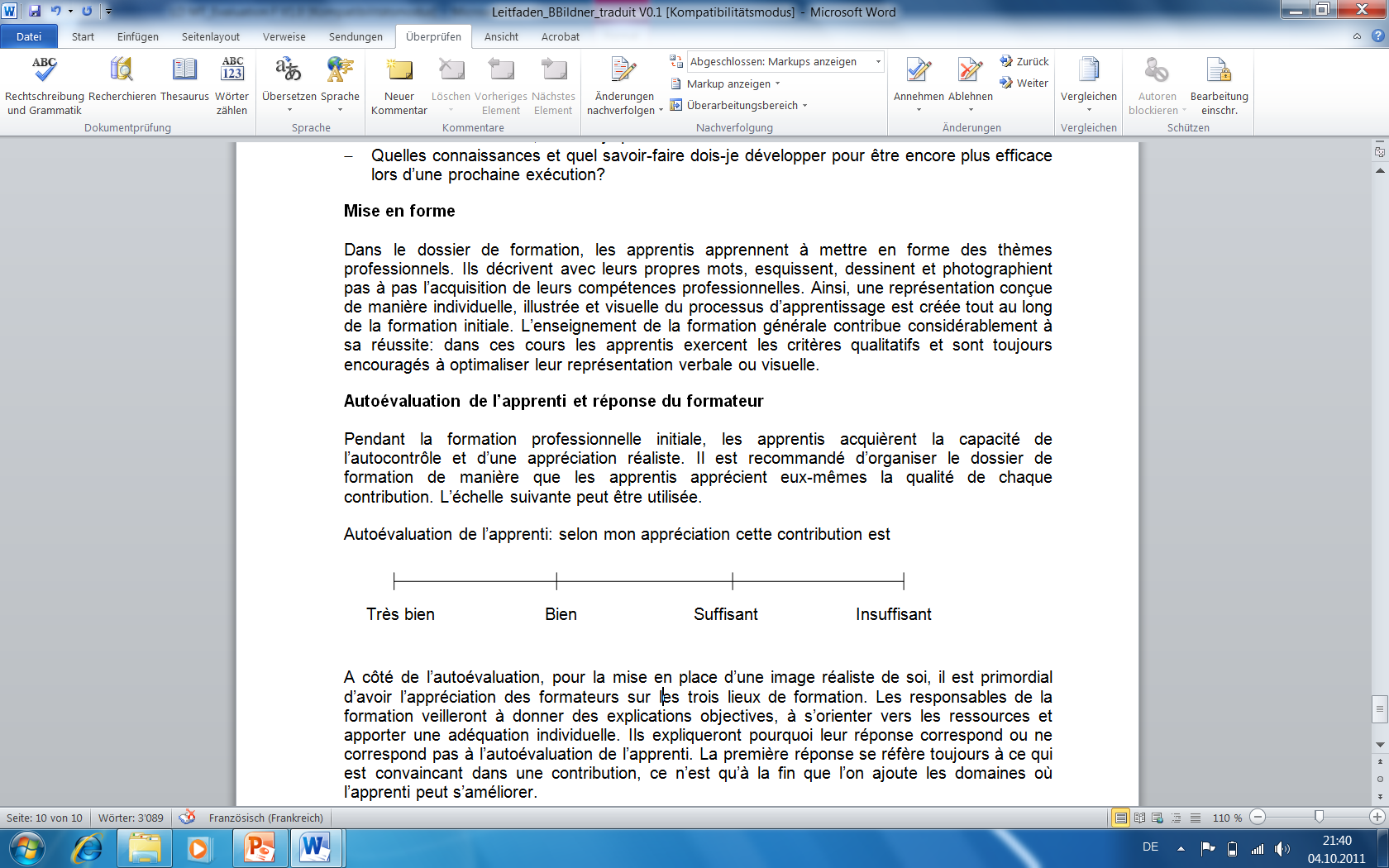 Arguments:Date:								Signature:Évaluation par la personne en formation et par la formatrice / le formateur en entrepriseNom / prénomObjectifs évaluateurs en entrepriseObjectifs évaluateurs en entrepriseObjectifs évaluateurs en entrepriseObjectifs évaluateurs en entrepriseLes technologues du lait sont capables d’homogénéiser le lait et les produits laitiers conformément à leur utilisation. Lors de l’exécution de ces travaux, ils suivent les instructions de l’entreprise et contrôlent leur respect.Les technologues du lait sont capables d’homogénéiser le lait et les produits laitiers conformément à leur utilisation. Lors de l’exécution de ces travaux, ils suivent les instructions de l’entreprise et contrôlent leur respect.Évaluation des objectifs de formation A = Atteint / B = pas encore atteint Évaluation des objectifs de formation A = Atteint / B = pas encore atteint Les technologues du lait sont capables d’homogénéiser le lait et les produits laitiers conformément à leur utilisation. Lors de l’exécution de ces travaux, ils suivent les instructions de l’entreprise et contrôlent leur respect.Les technologues du lait sont capables d’homogénéiser le lait et les produits laitiers conformément à leur utilisation. Lors de l’exécution de ces travaux, ils suivent les instructions de l’entreprise et contrôlent leur respect.Évaluation des objectifs de formation A = Atteint / B = pas encore atteint Évaluation des objectifs de formation A = Atteint / B = pas encore atteint Les technologues du lait sont capables d’homogénéiser le lait et les produits laitiers conformément à leur utilisation. Lors de l’exécution de ces travaux, ils suivent les instructions de l’entreprise et contrôlent leur respect.Les technologues du lait sont capables d’homogénéiser le lait et les produits laitiers conformément à leur utilisation. Lors de l’exécution de ces travaux, ils suivent les instructions de l’entreprise et contrôlent leur respect.Évaluation des objectifs de formation A = Atteint / B = pas encore atteint Évaluation des objectifs de formation A = Atteint / B = pas encore atteint Les technologues du lait sont capables d’homogénéiser le lait et les produits laitiers conformément à leur utilisation. Lors de l’exécution de ces travaux, ils suivent les instructions de l’entreprise et contrôlent leur respect.Les technologues du lait sont capables d’homogénéiser le lait et les produits laitiers conformément à leur utilisation. Lors de l’exécution de ces travaux, ils suivent les instructions de l’entreprise et contrôlent leur respect.Évaluation des objectifs de formation A = Atteint / B = pas encore atteint Évaluation des objectifs de formation A = Atteint / B = pas encore atteint a.5.1 Je prépare l’homogénéisateur selon les instructions de l’entreprise. a.5.1 Je prépare l’homogénéisateur selon les instructions de l’entreprise. a.5.2 J’homogénéise selon les instructions de l’entreprise.a.5.2 J’homogénéise selon les instructions de l’entreprise.a.5.3 J’exécute les travaux de maintenance de l’homogénéisateur selon les instructions de l’entreprise.a.5.3 J’exécute les travaux de maintenance de l’homogénéisateur selon les instructions de l’entreprise.Mesures / Remarques (par ex : contrôles supplémentaires)Mesures / Remarques (par ex : contrôles supplémentaires)Date:                                                                                      Signature:Date:                                                                                      Signature:Date:                                                                                      Signature:Date:                                                                                      Signature: